Р Е Ш Е Н И Е№ 63 от 25 ноября 2020 годаО внесении изменений в Положение о муниципальной службе вШалинском сельском поселенииРуководствуясь Федеральными законами  от 06.10.2003 г. № 131-ФЗ «Об общих принципах организации местного самоуправления в Российской Федерации», от 02 марта . № 25-ФЗ «О муниципальной службе в Российской Федерации», Уставом Шалинского сельского поселения,Собрание депутатов Шалинского сельского поселения РЕШИЛО:1.Внести в Положение о муниципальной службе в Шалинском сельском поселении, утвержденное решением Собрания депутатов Шалинского сельского поселения от 18 апреля 2014 года № 150 (в редакции решения № 31 от 22.12.2014 г., № 75 от 25.12.2015 г.№ 126 от 25.11.2016 г., № 145 от 30 июня 2017г., № 161 от 24.11.2017, № 188 от 19.09.2018, № 205 от 22.02.2019, № 31 от 11.03.2020, № 52 от 09.09.2020) (далее – Положение) следующее изменение:         1.1. Пункт 4 статьи 10 Положения изложить в следующей редакции::   «4.Муниципальный служащий, являющийся руководителем органа местного самоуправления, аппарата избирательной комиссии муниципального образования, заместитель указанного муниципального служащего в целях исключения конфликта интересов не могут представлять интересы муниципальных служащих в выборном профсоюзном органе данного органа местного самоуправления, аппарата избирательной комиссии муниципального образования в период замещения ими соответствующей должности.».     2.Настоящее решение подлежит обнародованию.3.Решение вступает в силу после его официального обнародования.Глава Шалинского сельского поселения,Председатель Собрания депутатов                                                  Т.И.БушковаШале ял шотан илемындепутатше погынжо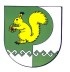 Собрание депутатов Шалинского сельского поселения425 151 Морко район, Кугу Шале ял, Молодежный  урем, 3Телефон-влак: 9-32-65425 151, Моркинский район, дер.Большие Шали ул. Молодежная, 3Телефоны: 9-32-65